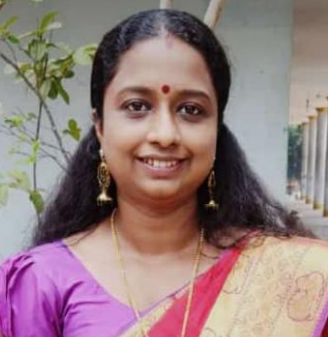 PARTICIPATION IN SEMINARS/ CONFERENCES/ WORKSHOPS2016-2017with the financial support from KSCTEC Conducted a poster competition and one day seminar in connction with International Ozone day on 23/9/2017. financial support from KSCTEC Conducted a power point competition, quiz competition and one day seminar in connction with International year of pulses from 18-20october 2017. A three day science programme was conducted on 16th 17th and 18th Feb 2017at the seminar hall  by the dept. of zoology and environmental club, Sree Narayna College For Women2017-2018On June 5th 2017 World Environmental day was celebrated by planting trees on the campus. Students also motivated with the speech of our principal.  organized a seminar on “ concept of sustainability” on 08/01/2018. Dr. Udayakumar .J (Assistant Professsor, Department of Civil Engineering, TKM College of engineering)delivered a valuable talk on this concept). In connection with the world water day on march 22, we take a pledge on water conservation. Zoology Dept head Dr.Sreeja J  also delivered a class on water conseration2018-2019Participated  in the international seminar on the “Different aspects of hindi literature after 1980 s” organised by the Department of H Jindi ,SN College for women, kollam on 31 st January and 1 february 2019.Participated  in the international seminar on the “Clusterworkshop under the new initiative s ,Govt. of Kerala., held at Govt. College,Chavara, Kollam on 16/10/2018.Participated  in a seminar on the “Chromatography and Spectroscopy Technique in DNA and protein analysis” organised by CEPEC,Kollam on 22nd NOV 2018 at Cashew Bhavan, KollamParticipated in an orientation programme sponsored by ugc at human resource development centre ,university of kerala, Thiruvananthapuram from   to 06/09/2018 to -26/09/2018.Co-ordinated the collection of applications for IGNOU S Skill based health programmes and were handed over to the regional director, IGNOU Regional centre,TVM on 8th March 2019.Department of Zoology   in connection with National science day and in collaboration with department of Physics, organized a seminar on “Communicating Science to All” on 28/02/2019.On 11/03/2019,  organized a workshop on “paper bag making”.Dr.Rekha V.V (Assistant Professor, Dept. of Home Science, S.N. College for women, Kollam) was the resource person for this workshop.On January 30th, organized a FB live session with CSE Green Educator Network. We had a great interactive session with Sunita Narain on the critical topic of solid waste managementOn 07/03/2019,  organized a documentary show on plastic pollution. While plastic has many valuable uses, we have become addicted to single-use or disposable plastic.2019-2020Conducted a workshop on paper bag making.Presented 2 papers in international and national seminar.Participated in a workshop at BJMGCC.2020-2021PUBLICATIONS IN BOOKS OR JOURNALSPublished a paper entitled “preliminary study on the mosquito larvicidal efficacy of mangrove leaf extracts” S. JISHA AND J. SREEJA Indian J.Sci.Res. 20(1): 68-70, 2018MEMBERSHIP IN PROFESSIONAL BODIESLife time member of Kerala Science Congress. Life time member of Indian Science Congress. SL NO.NAME OF SEMINARNATIONAL / INTERNATIONALORGANIZING AUTHORITYDATEParticipation / presentaion1.Role of INDIGENOUS PEOPLE INENVIRONMENTAL MANAGEMENTINTERNATIONALDEPT OF ZOOLOGY, bishop choolamparampil19/06/2020PARTICIPATION2.Alternate Therapy For Oral Diseases: Exploring NEWER POSSIBILITIESInternationalDept of Botany, Sree Narayana College for Women, kollam24/07/2020PARTICIPATION3.Innovative techniques in aqua cultureInternationalDept of Zoology, Sree Narayana College for Women, kollam23/07/2020PARTICIPATION4.Ozone For Life:Age-old  traditions for Environmental protectionNationalDept of Botany, Sree Narayana College for Women, kollam16/09/2020PARTICIPATION5.World Elephant DaynationalDept of Zoology, Sree Narayana College for Women, kollam12/08/2020PARTICIPATION6The Problems of trash disposal in neurodegenerative diseasesNATIONALDEPT. OF ZOOLOGY , CHRIST COLLEGE , IRINJALAKKUDA9/07/2020PARTICIPATION7.AUTO IMMUNITY AND ANTI MICROBIAL FACTORSINTERNATIONALDEPT. OF BIOCHEMISTRY, S.N. COLLEGE FOR WOMEN, KOLLAM27/07/20208.COPING PANDEMIC STRESS WITH FITNESSINTERNATIONAL DEPT OF PHYSICAL EDUCATION, SN. COLLEGE FOR WOMEN, KOLLAM25/07/2020PARTICIPATION9.CAREER ASPECTSNATIONALDEPT OF ZOOLOGY, S.N. COLLEGE FOR WOMEN, KOLLAM28/07/2020PARTICIPATION10COMMON GYNAEC PROBLEMS FROM BIRTH TO MENOPAUSENATIONALDEPT OF ZOOLOGY, S.N. COLLEGE , SIVAGIRI, VARKALA KOLLA27/07/2020PARTICIPATION11NATURALISING RESEARCH: EMERGING TRENDS IN ECOSTUDIESNATIOALDEPT OF ENGLISH , ST. ALOYSIUS COLLEGE, EDATHUA20/07/2020PARTICIPATION12HAPPINESS AND SUCCESS THROUGH YOGANATIONALDEPT OF PHYSICAL EDUCATION, FATHIMAMATHA NATIONAL COLLEGE , KOLLAM21/06/2020PARTICIPATION13ARE OUR FORESTS REAL : CONSERVATION Vs CONVERSIONSINTERNATIONALDEPT OF GEOGRAPHY, S.N COLLEGE FOR WOMEN, KOLLAM22/07/2020PARTICIPATION14PARTICIPATIONMENTAL HEALTH IN TIME OF COVID-13NATIONALHEALTH CLUB, S.N. COLLEGE, KOLLAM09/08/2020PARTICIPATION15UNLOCKING DENGUE IN THE TIME OF COVIDNATIONALHEALTH CLUB, S.N. COLLEGE, KOLLAM01/08/2020PARTICIPATION16INDIAN MODERNITY AND CULTURE : A GENDER PERSPECTIVENATIONALDEPT OF HINDI, S.N COLLEGE FOR WOMEN, KOLLAM27/07/2020PARTICIPATION17PLANT TISSUE CULTURE: BIOTECHNOLOGICAL TOOL FOR CONSERVATION OF MEDICINAL PLANTSNATIONALDEPT OF BOTANY, KAMARAJ COLLEGE THOOTHUKUDI09/07/2020PARTICIPATION18BEHAVIORAL FINANCE AND INVESTMENT DECISIONNATIONALPG DEPT OF COMMERCE, KMM COLLEGE OF ARTS AND SCIENCE THRIKKAKKARA15/07/2020PARTICIPATION19N-LIST AND OPEN ACESS ACDEMIC E RESOURCESNATIONALRESEARCH COMMITTEE, MAHARAJAS COLLEGE ERANAKULAM17/06/2020PARTICIPATION20APPLICATIONS OF GRAPH THEORY IN SCIENCE AND TECHNOLOGYNATIONALDEPT OF MATHEMATICS, S.N COLLEGE FOR WOMEN, KOLLAM24/07/2020PARTICIPATION21LOCUST INVASION OF INDIAN AGRICULTURENATIONALDEPT OF ZOOLOGY, NESAMONY MEMORIAL CHRISTIAN COLLEGE, MARTHANDAM17/06/2020PARTICIPATION22.HOLISTIC APPROACH TO CONSERVE NATURE- A NEED OF THE DAYNATIONALPG DEPT OF ZOOLOGY, NESAMONY MEMORIAL CHRISTIAN COLLEGE, MARTHANDAM30/07/2020PARTICIPATION23CONSUMER PROTECTION AND AWARENESSNATIONALGOVT RAMANARAYAN CHELLARAM COLLEGE OF COMMERCE AND MANAGEMENT06/2020PARTICIPATION24INTRODUCTION TO E LEARNING AND ITS CHALLENGESNATIONALPATRICIAN COLLEGE OF ARTS AND SCIENCE, ADAYAR28/06/2020PARTICIPATION29CROSS ROADSNATIONALDEPT OF PHYSICS, S.N COLLEGE FOR WOMEN, KOLLAM22/07/2020PARTICIPATION30E QUIZ ON AMAZING ANIMAL WORLDNATIONALPRESIDENCY COLLEGE CHENNAI13/08/2020PARTICIPATION31RED BIOTECHNOLOGY- BIOTECHNOLOGY INVENTIONS IN HEALTH CARENATIONALHEALTH CLUB, S.N COLLEGE, KOLLAM08/08/2020PARTICIPATION32SAAC: PERSPECTIVES ON ASSESSMENT AND ACCREDITATION PROCESSNATIONALINTERNAL QUALITY ASSURANCE CELL, KERALA STATE HIGHER EDUCATION COUNCIL07/08/2020PARTICIPATION33KNOW YOUR KIDNEYSNATIONALHEALTH EDUCATION CLUB, KSMDB COLLEGE, SASTHAMKOTTA21/08/2020PARTICIPATION34WEBINAR IN CONNECTION WITH INTERNATIONAL TIGER DAYNATIONALDEPT OF ZOOLOGY, St. MICHELS COLLEGE, CHERTHALA07/08/2020PARTICIPATION35BIOTECHNOLOGICAL ADVANCES IN NEUROSCIENCENATIONALHEALTH CLUB, S.N COLLEGE KOLLAM16/08/2020PARTICIPATION36VENTURING IN TO CHILDRENS LITERATURE THROUGH   PICTURE BOOKSNATIONALDEPT OF ENGLISH, ST. ALOYSIUS COLLEGE, EDATHUA21/07/2020PARTICIPATION37QUALITY RESEARCH  AND PUBLICATION IN HIGH IMPACTJOURNALNATIONALDEPT OF ZOOLOGY, SN COLLEGE FOR WOMEN, KOLLAM19/06/2020PARTICIPATION38A LINK BETWEEN HEALTH PRACTICES AND LIFESTYLE DISEASESNATIONALDEPT OF BIOCHEMISTRY, ST. MARYS COLLEGE, THRISSUR10/06/2020PARTICIPATION39EMERGING ZOONOTIC DISEASESNATIONALDEPT OF ZOOLOGY, ST. THOMAS COLLEGE, THRISSUR06/08/2020PARTICIPATION40RAMAN SPECTROSCOPYNATIONALDEPT OF PHYSICS, TKMM COLLEGE, NANGIARKULANGARA01/06/2020PARTICIPATION41EVOLUTION OF SARS COV2: LEARNING TO SURVIVE WITH ITNATIONALDEPT OF ZOOLOGY, TKMM COLLEGE , NANGIARKULANGARA28/05/2020PARTICIPATION42SOME VISUAL MATHEMATICSNATIONALDEPT OF MATHEMATICS, TKMM COLLEGE, NANGIARKULANGARA05/06/2020PARTICIPATION43TRAINING PROGRAMME ON BIOSTSTISTICS- FROM BASICS TOWARDS DATA ANALYSIS NATIONALIQAC, SN COLLEGE FOR WOMEN, KOLLAM14/09/2020- 21/09/2020PARTICIPATION42BACKYARD AQUACULTURE PRACTICESNATIONALDEPT OF ZOOLOGY, S.N COLLEGE, SIVAGIRI, VARKALA09/10/2020PARTICIPATION43VOICE OF THE OCEAN FOR YOUTHNATIONALDEPT OF AQUATIC BIOLOGY AND FISHERIES, UNIVERSITY OF KERAL08/06/2020PARTICIPATION44WORLD ELEPHANT DAYNATIONALSOCIAL FORESTRY EXTENSION UNIT KOLLAM & S.N COLLEGE, KOLLAM12/08/2020PARTICIPATION45BIODIVERSITY OF WESTERN GHATSNATIONALSREE NARAYNA COLLEGE KOLLAM18/04/2021PARTICIPATION46SCIENTIFIC THINKING FOR BETTER DEMOCRACYNATIONALSREE NARAYNA COLLEGE KOLLAM01/05/2021PARTICIPATION47.WHAT LIES BENEATH?SUBTERRANEAN BIODIVERSITY OF WESTERNGHATSNATIONALSREE NARAYNA COLLEGE KOLLAM01/05/2021PARTICIPATION48JOURNALISM:CHALLENGES AND POSSIBILITIESNATIONALSREE NARAYNA COLLEGE KOLLAM17/05/2021PARTICIPATION49MARINE DEBRIS AND MICROPLASTIC POLLUTIONNATIONALSREE NARAYNA COLLEGE KOLLAM19/05/2021PARTICIPATION50ROLE OF HUMAN GUT BIOM IN HUMAN HEALTHNATIONALSREE NARAYNA COLLEGE FOR WOMEN KOLLAM21/05/2021PARTICIPATION51CONSERVING BIODIVERSITY TOWARDS A SCIENTIDFIC APPROACHNATIONALSREE NARAYNA COLLEGE KOLLAM23/05/2021PARTICIPATION52.HEALTHY LIFE STYLESNATIONALSREE NARAYNA COLLEGE FOR WOMEN KOLLAM25/05/2021PARTICIPATION